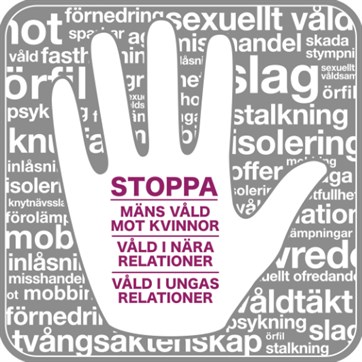 MölndalFÖRSÄKRINGSKASSAN ARBETSFÖRMEDLINGEN KOMMUNEN REGIONENNNS och samordningsförbundens nationella projektmot psykiskt, fysiskt och sexuellt våldwww.nnsfinsam.se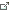 